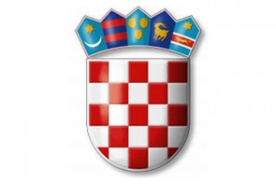         REPUBLIKA HRVATSKA BRODSKO-POSAVSKA ŽUPANIJA              OPĆINA GARČINNa temelju članka 13. i članka 14. Zakona o proračunu (''Narodne novine“ br. 87/08, 136/12 i 15/15), i članka 32. Statuta Općine Garčin (''Službeni vjesnik Brodsko-posavske županije'' broj 02/18, 09/18 i 13/18 – pročišćeni tekst) Općinsko vijeće općine Garčin je na svojoj 22. sjednici, održanoj 16. prosinca 2019 .godine donosi ODLUKU O IZVRŠAVANJU PRORAČUNA OPĆINE GARČINZA 2020. GODINUČlanak 1.	Proračun općine Garčin (u daljnjem tekstu: Proračun) ostvaruje se naplatom prihoda koji prema Zakonu o financiranju jedinica lokalne i područne (regionalne) samouprave i drugim propisima i odlukama Općinskog vijeća pripadaju općini.Članak 2.	Proračunska sredstva se koriste za namjene i u visinama koje su određene Proračunom u posebnom dijelu, na pojedinim pozicijama rashoda. Proračun se izvršava do visine jedne dvanaestine mjesečno, odnosno prema pristiglim obvezama, a u skladu sa ostvarenim prihodima odnosno likvidnim mogućnostima proračuna.	Namjenski prihodi proračuna jesu pomoći, donacije, prihodi za posebne namjene, prihode od imovine u vlasništvu općine i namjenski primici od zaduživanja.Članak 3.	Za nepredviđene namjene za koje u proračunskom planu nisu osigurana sredstva, ili za namjene za koje se tijekom godine pokaže da za njih nisu utvrđena dostatna sredstva na određenim pozicijama koristiti će se sredstva proračunske pričuve do iznosa od 15.000,00 kn.O korištenju sredstava cjelokupne proračunske pričuve odlučuje  općinski načelnik, o čemu izvješćuje Općinsko vijeće.Članak 4.	Naredbodavatelj za izvršavanje Proračuna u cijelosti je načelnik općine.Članak 5.	Za zakonito i pravilno planiranje i izvršavanje Proračuna u cijelosti je odgovoran načelnik  općine. U slučaju potrebe općinski načelnik  može u okviru utvrđenog iznosa izdatka pojedine pozicije izvršiti preraspodjelu sredstava između pojedinih pozicija do visine 5% sredstava utvrđenih na poziciji koja se umanjuje.Članak 6.	Općinski načelnik odlučuje o stjecanju i otuđenju pokretnina i nekretnina općine čija pojedinačna vrijednost ne prelazi 0,5 % prihoda proračuna bez primitaka ostvarenih u prethodnoj godini,  a najviše do 1.000.000,00 (jedan milijun) kn, ako je stjecanje i otuđivanje planirano u Proračunu i provedeno u skladu sa zakonskim propisima.	Ako je pojedinačna vrijednost kod stjecanja ili otuđenja nekretnina veća od 1.000.000,00 kn, tada odluku o istom donosi Predstavničko tijelo, odnosno Općinsko vijeće.	Općinski načelnik upravlja novčanim sredstvima na računu Proračuna općine.Članak 7.	Ako se tijekom fiskalne godine zbog izvanrednih prilika i potreba povećaju ili smanje prihodi i primici, odnosno rashodi i izdaci proračuna, proračun se mora uravnotežiti po postupku za donošenje Proračuna.Članak 8.	Ova Odluka stupa na snagu prvog sljedećeg dana od dana objave u ''Službenom glasilu Općine Garčin'', a primjenjivat će se od 01. siječnja 2020.godine.OPĆINSKO VIJEĆEOPĆINE GARČIN      	Predsjednik Općinskog vijeća:          	Mato JerkovićKLASA: 021-01/19-01/183URBROJ: 2178/06-01-19-1Garčin, 16. prosinca 2019.